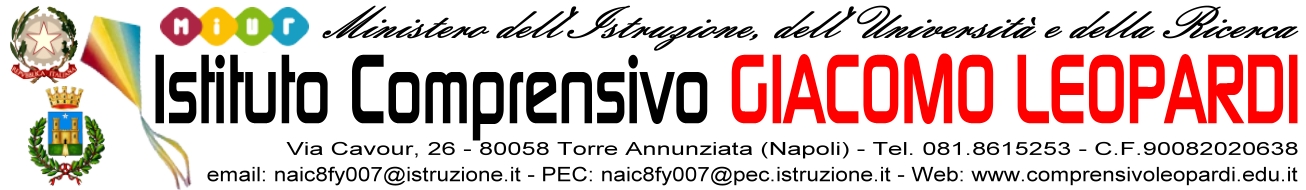 Al Titolare del Trattamento dati OGGETTO: Presa Visione Informativa Privacy FamiglieI sottoscritti genitori/TutoriNome (padre/tutore)______________________cognome (padre/tutore)___________________________Nato il   ______________a	_____________________, provincia di ( ____________),Codice FiscaleNome (madre/tutrice)______________________cognome (madre/tutrice)___________________________Nata il   ______________a	_____________________, in provincia di ( ____________),Codice Fiscale residenti a_________________________in provincia di ( ____), alla via____________________________genitori/ tutori dell’alunno/a:______________________________________________________________nato/a il	__________, a	,  provincia di __________frequentante la  classe___________sez._____________ dell’I.C.”Leopardi”,  INFANZIA  PRIMARIA  SECONDARIAai sensi della normativa vigente in materia (D. Lgs. 196/2003, regolamento UE	679/16), con la presenteDICHIARANOdi avere acquisito  in data odierna l’informativa “alunni e famiglie ”fornita dal titolare ai sensi degli artt. 13 e 14 del Regolamento 2016/679 e reperibile nella sezione dedicata alla Privacy del sito WEB dell’Istituto www.comprensivoleopardi.edu.itFirma di entrambi i genitori___________________________________________________ALTRIMENTI INDICARE SE SI TRATTA DI CASO A O CASO B      A. Nel caso di genitori separati/divorziati con affidamento ad entrambi i genitori, poiché è prevista la firma di entrambi (cfr. Articolo 155 del codice civile, modificato dalla legge 8 febbraio 2006, n. 54), ciascun genitore dovrà inviare il presente modulo.       B. Nel caso in cui il modello sia sottoscritto da uno solo dei genitori occorre sottoscrivere anche la seguente dichiarazione:.Il sottoscritto, consapevole delle conseguenze amministrative e penali per chi rilasci dichiarazioni non corrispondenti  a  verità,  ai  sensi  del  DPR  245/2000,  dichiara  di  aver  effettuato  la  scelta/richiesta  in osservanza delle disposizioni sulla responsabilità genitoriale di cui agli artt. 316, 337 ter e 337 quater del codice civile, che richiedono il consenso di entrambi i genitori”.Firma del  genitore/esercente potestà genitoriale/tutore…………………………………………………